Allocution de la Secrétaire généraleAllocutions d'autres fonctionnaires élusAllocution du Directeur du Bureau de développement des télécommunicationsRemarques liminaires de la Présidente du GCDTAdoption de l'ordre du jour et examen du programme de gestion du tempsRapport sur la mise en œuvre du Plan d'action de l'UIT-DMise en œuvre du Plan d'action de KigaliÉlaboration du Plan opérationnel pour 2024Activités des commissions d'étudesProjets et initiatives spéciales de l'UIT-DQuestions relatives aux membres, aux partenariats et au secteur privéRapport de la Présidente du Groupe sur les initiatives pour le renforcement des capacités (GCBI)Travaux préparatoires en vue de la CMDT-25Sommet mondial de la jeunesseCollaboration avec les autres SecteursRésultats de l'AR-23 et de la CMR-23 intéressant les travaux de l'UIT-DTravaux préparatoires en vue de l'AMNT-24Contribution aux travaux du Groupe d'experts sur le Règlement des télécommunications internationales (EG-RTI)Calendrier des réunions et manifestations de l'UIT-DDivers_______________Groupe consultatif pour le développement 
des télécommunications (GCDT)31ème réunion, Genève, Suisse, 20-23 mai 2024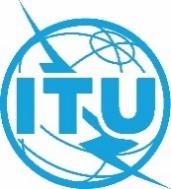 Document TDAG-24/1-F16 février 2024Original: anglaisDirecteur du Bureau de développement des télécommunicationsDirecteur du Bureau de développement des télécommunicationsProjet d’ordre du jourProjet d’ordre du jour